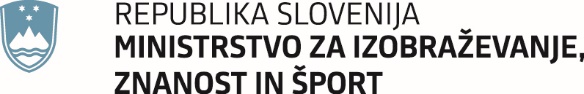 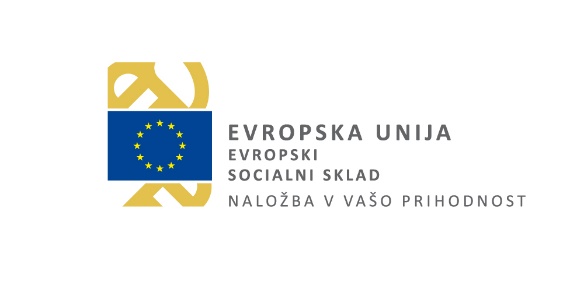 Javni razpis za izpopolnjevanje strokovnih delavcev v višjem strokovnem izobraževanju in izobraževalcev v neformalnih programih za odrasle od 2020 do 2022PRIJAVNICA IN ELABORAT Kazalo1.	Prijavnica	31.1.	Podatki o prijavitelju	31.2.	Vodenje projekta	31.3.	Konzorcijski partnerji v projektu	32.	Elaborat	52.1.	Kakovost predlaganega projekta	52.1.1.	 Opredelitev ciljne skupine in utemeljitev njenih potreb izpopolnjevanja	52.1.2.	Cilji ter pričakovani rezultati izpopolnjevanja	52.1.3.	Program izpopolnjevanja udeležencev VIŠ ali udeležencev NIPO	52.1.4.	Načrt priprave strokovnih podlag za sistemsko spremljanje potreb po izpopolnjevanju udeležencev VIŠ ali udeležencev NIPO	52.2.	Načrt za izvedbo projekta	52.2.1.	Organizacijski in terminski ter finančni načrt projekta za konzorcij	52.2.2.	Aktivnosti za spodbujanje vključevanja udeležencev VIŠ ali udeležencev NIPO v programe	62.2.3.	Spremljanje doseganja ciljev ter pričakovanih kazalnikov učinka in kazalnikov rezultata	62.3.	Izkušnje in reference prijavitelja in konzorcijskih partnerjev za izvedbo projekta	72.3.1.	Izkušnje prijavitelja	72.3.2.	Izkušnje konzorcijskih partnerjev (brez prijavitelja) 	7Izjava prijavitelja	9Priloge	11PrijavnicaPodatki o prijaviteljuVodenje projektaKonzorcijski partnerji v projektu Elaborat Kakovost predlaganega projektaNačrt za izvedbo projekta*Vsak udeleženec programa izpopolnjevanja se upošteva le enkrat v posameznem programu izpopolnjevanja ne glede na trajanje le-tega.**Ostali podatki za spremljanje in evalviranje so navedeni v Seznamu kazalnikov in dokazil za njihovo spremljanje, ki je priloga 10 razpisne dokumentacije.Izkušnje in reference prijavitelja in konzorcijskih partnerjev za izvedbo                projekta Prispevanje k doseganju področnih strategij, resolucij, nacionalnih programov ipd. 3. Izjava prijaviteljaIzjavljamo, da v celoti sprejemamo pogoje, merila in ostala določila iz razpisne dokumentacije javnega razpisa za izpopolnjevanje strokovnih delavcev v višjem strokovnem izobraževanju in izobraževalcev v neformalnih programih za odrasle od 2020 do 2022, ter določila iz vzorca pogodbe. S podpisom izjave podpisujemo vlogo kot celoto.S podpisom potrjujemo, da:za stroške, ki so predmet tega javnega razpisa, na dan oddaje vloge nismo sofinancirani, nismo pridobili in nismo v postopku pridobivanja sofinanciranja istih stroškov iz drugih javnih virov, t.j. iz javnih finančnih sredstev evropskega, državnega ali občinskega proračuna,imamo na datum podpisa te izjave izpolnjevanju splošnih pogojev poravnane vse obvezne dajatve in druge denarne nedavčne obveznosti v skladu z zakonom, ki ureja davčni postopek, oziroma vrednost neplačanih zapadlih obveznosti na dan podpisa izjave o izpolnjevanju splošnih pogojev prijavitelja ne znaša 50,00 evrov ali več,organizaciji, vključno njeni odgovorni osebi, ni bila izrečena pravnomočna sodba, ki ima elemente kaznivih dejanj, taksativno naštetih v prvem odstavku 75. člena Zakona o javnem naročanju (Uradni list RS, št. 91/15 in 14/18),pod materialno in kazensko odgovornostjo izjavljamo, da so vsi podatki in informacije v prijavnici in priloženih prilogah resnične (tj. ne vsebujejo lažnih ali zavajajočih podatkov ter netočnih in nepopolnih podatkov) ter da fotokopije priloženih listin ustrezajo originalu. Za podane podatke, njihovo resničnost in ustreznost fotokopij prevzemamo popolno odgovornost.finančni načrt izvedbe temelji na izračunih upravičenih stroškov v višini, da projekt lahko izvedemo,ni nobenega razloga, ki bi zaviral začetek projekta in smo sposobni kriti začetne stroške izvedbe ter da ni ovir, da ne bi mogli zaključiti projekta v predvidenem času,smo seznanjeni z vzorcem pogodbe o sofinanciranju projekta, ki je sestavni del razpisne dokumentacije in je informativnega značaja,se zavedamo dolžnosti in odgovornosti povezanih z izvedbo projekta,smo seznanjeni s Prilogo 8: Varovanje osebnih podatkov na ravni izvedbe javnega razpisa, ki velja za obdelavo vseh osebnih podatkov v povezavi z javnim razpisom in smo z njo seznanili vse sodelujoče osebe pri prijavljenem projektu, katerih osebne podatke posredujemo na javni razpis. Posebej smo jih seznanili s tem, da se bodo njihovi osebni podatki, če bo prijavljeni projekt izbran in bo zanj sklenjena pogodba o sofinanciranju zbirali, obdelovali in shranjevali:v informacijskem sistemu e-MA, katerega upravljavec je Služba Vlade Republike Slovenije za razvoj in evropsko kohezijsko politiko ter na Ministrstvu za izobraževanje, znanost in šport, v okviru izbora in izvajanja operacije. To pomeni, da bomo v vlogi upravljavca osebnih podatkov tudi sami zagotovili ustrezno varstvo osebnih podatkov sodelujočih pri projektu in pri kakršnem koli zbiranju, obdelavi in hrambi osebnih podatkov dosledno upoštevali Splošno uredbo o varstvu podatkov (GDPR).se strinjamo, da lahko ministrstvo, glede na vse prijave in razpoložljiva sredstva in v skladu s tem javnim razpisom razporedi finančna sredstva drugače, kot je napovedano v prijavi,bo strokovni aktiv ali drug pristojen organ obravnaval in potrdil vse programe izpopolnjevana, ki bodo pripravljeni v skladu s 6. točko JR pred izvedbo ter izdal izjave o ustreznosti posameznega programa izpopolnjevanja,bo strokovni aktiv ali drug pristojni organ obravnaval in potrdil vse programe izpopolnjevanja najkasneje do konca julija 2021,bomo ob vsakem oddanem zahtevku za izplačilo sprotno poročali o napredku priprave strokovnih podlage za sistemsko spremljanje potreb po izpopolnjevanju,bomo ob zadnjem zahtevku za izplačilo oddali končni izdelek strokovnih podlag za sistemsko spremljanje potreb po izpopolnjevanju.S podpisom prijave soglašamo, da Ministrstvo za izobraževanje, znanost in šport za potrebe Javnega razpisa za izpopolnjevanje strokovnih delavcev v višjem strokovnem izobraževanju in izobraževalcev v neformalnih programih za odrasle od 2020 do 2022, v skladu z 18. členom Zakona o davčnem postopku (Uradni list RS, št. 13/11 – uradno prečiščeno besedilo, 32/12, 94/12, 101/13 – ZDavNepr, 111/13, 25/14 – ZFU, 40/14 – ZIN-B, 90/14, 91/15, 63/16, 69/17, 13/18 – ZJF-H, 36/19 in 66/19) preveri podatke, ki so davčna tajnost in se vodijo v uradnih evidencah.Soglašamo, da, v kolikor ne bomo sami priložili dokazila Ministrstva za pravosodje, skladno s 4. pogojem iz točke 9.1 javnega razpisa, Ministrstvo za izobraževanje, znanost in šport za potrebe  Javnega razpisa za izpopolnjevanje strokovnih delavcev v višjem strokovnem izobraževanju in izobraževalcev v neformalnih programih za odrasle od 2020 do 2022 samo pridobi potrdilo o nekaznovanosti iz kazenske evidence za:Podatki o pravni osebi oz. polno ime prijavitelja:      Sedež prijavitelja:      Občina sedeža prijavitelja:      Matična številka prijavitelja:      Davčna številka prijavitelja:      Podatki o odgovorni osebi:Ime in priimek:      Ministrstvo za izobraževanje, znanost in šport si pridržuje pravico, da pozove prijavitelja v katerikoli fazi javnega razpisa, da predloži ustrezna dokazila, s katerimi izkaže resničnost zgoraj navedenih izjav.PrilogePrijavnica in elaborat mora imeti priložene naslednje dokumente:(izpolni prijavitelj)Operativni program za izvajanje evropske kohezijske politike v obdobju 2014-2020Operativni program za izvajanje evropske kohezijske politike v obdobju 2014-2020Operativni program za izvajanje evropske kohezijske politike v obdobju 2014-2020Operativni program za izvajanje evropske kohezijske politike v obdobju 2014-2020Operativni program za izvajanje evropske kohezijske politike v obdobju 2014-2020Prednostna os10. Znanje, spretnosti in vseživljenjsko učenje za boljšo zaposljivost10. Znanje, spretnosti in vseživljenjsko učenje za boljšo zaposljivost10. Znanje, spretnosti in vseživljenjsko učenje za boljšo zaposljivost10. Znanje, spretnosti in vseživljenjsko učenje za boljšo zaposljivostPrednostna naložba10.1. Izboljšanje enakega dostopa do vseživljenjskega učenja za vse starostne skupine pri formalnih, neformalnih in priložnostnih oblikah učenja, posodobitev znanja, spretnosti in kompetenc delovne sile ter spodbujanje prožnih oblik učenja, tudi s poklicnim svetovanjem in potrjevanjem pridobljenih kompetenc10.1. Izboljšanje enakega dostopa do vseživljenjskega učenja za vse starostne skupine pri formalnih, neformalnih in priložnostnih oblikah učenja, posodobitev znanja, spretnosti in kompetenc delovne sile ter spodbujanje prožnih oblik učenja, tudi s poklicnim svetovanjem in potrjevanjem pridobljenih kompetenc10.1. Izboljšanje enakega dostopa do vseživljenjskega učenja za vse starostne skupine pri formalnih, neformalnih in priložnostnih oblikah učenja, posodobitev znanja, spretnosti in kompetenc delovne sile ter spodbujanje prožnih oblik učenja, tudi s poklicnim svetovanjem in potrjevanjem pridobljenih kompetenc10.1. Izboljšanje enakega dostopa do vseživljenjskega učenja za vse starostne skupine pri formalnih, neformalnih in priložnostnih oblikah učenja, posodobitev znanja, spretnosti in kompetenc delovne sile ter spodbujanje prožnih oblik učenja, tudi s poklicnim svetovanjem in potrjevanjem pridobljenih kompetencSpecifični cilj10.1.2. Izboljšanje kompetenc zaposlenih za zmanjšanje neskladij med usposobljenostjo in potrebami trga dela10.1.2. Izboljšanje kompetenc zaposlenih za zmanjšanje neskladij med usposobljenostjo in potrebami trga dela10.1.2. Izboljšanje kompetenc zaposlenih za zmanjšanje neskladij med usposobljenostjo in potrebami trga dela10.1.2. Izboljšanje kompetenc zaposlenih za zmanjšanje neskladij med usposobljenostjo in potrebami trga delaNaziv razpisaJavni razpis za izpopolnjevanje strokovnih delavcev v višjem strokovnem izobraževanju in izobraževalcev v neformalnih programih za odrasle od 2020 do 2022Javni razpis za izpopolnjevanje strokovnih delavcev v višjem strokovnem izobraževanju in izobraževalcev v neformalnih programih za odrasle od 2020 do 2022Javni razpis za izpopolnjevanje strokovnih delavcev v višjem strokovnem izobraževanju in izobraževalcev v neformalnih programih za odrasle od 2020 do 2022Javni razpis za izpopolnjevanje strokovnih delavcev v višjem strokovnem izobraževanju in izobraževalcev v neformalnih programih za odrasle od 2020 do 2022Kratek naziv razpisaJR Izpopolnjevanje za VIŠ in NIPO 2020-2022JR Izpopolnjevanje za VIŠ in NIPO 2020-2022JR Izpopolnjevanje za VIŠ in NIPO 2020-2022JR Izpopolnjevanje za VIŠ in NIPO 2020-2022Direktorat/sektorDirektorat za srednje in višje šolstvo ter izobraževanje odraslih, Sektor za višje šolstvo in izobraževanje odraslihDirektorat za srednje in višje šolstvo ter izobraževanje odraslih, Sektor za višje šolstvo in izobraževanje odraslihDirektorat za srednje in višje šolstvo ter izobraževanje odraslih, Sektor za višje šolstvo in izobraževanje odraslihDirektorat za srednje in višje šolstvo ter izobraževanje odraslih, Sektor za višje šolstvo in izobraževanje odraslihObdobje izvajanjaodod datuma objave JRdo31. 10. 2022Identifikacijska št. vloge (ID)(izpolni ministrstvo)Prijavitelj (naziv)Prijavitelj (naziv)Naziv projektaNaziv projekta      (primer: JR Izpopolnjevanje za VIŠ in NIPO 2020-2022 in naziv prijavitelja …)      (primer: JR Izpopolnjevanje za VIŠ in NIPO 2020-2022 in naziv prijavitelja …)      (primer: JR Izpopolnjevanje za VIŠ in NIPO 2020-2022 in naziv prijavitelja …)Sklop (obkrožite)Sklop (obkrožite)Sklop ASklop BSklop BRegija (obkrožite pri sklopu B)Regija (obkrožite pri sklopu B)Vzhod (KRVS)Zahod (KRZS)Kontaktna osebaIme in priimekKontaktna osebaE-naslovKontaktna osebaTelefonska št.Uradni naziv prijaviteljaUradni naziv prijaviteljaKrajši naziv prijaviteljaKrajši naziv prijaviteljaNaslov prijaviteljaUlicaNaslov prijaviteljaKrajNaslov prijaviteljaPoštna št.Odgovorna oseba prijaviteljaIme in priimekOdgovorna oseba prijaviteljaFunkcijaOdgovorna oseba prijaviteljaTelefonska št.Odgovorna oseba prijaviteljaE-naslovKohezijska regija (obkrožite)Kohezijska regija (obkrožite)Vzhod (KRVS)Vzhod (KRVS)Zahod (KRZS)Davčni zavezanecDavčni zavezanecDavčni zavezanec Da                     Ne Da                     NeDavčna št.Davčna št.Davčna št.Matična št.Matična št.Matična št.Št. transakcijskega računaŠt. transakcijskega računaŠt. transakcijskega računaŠifra dejavnosti prijaviteljaŠifra dejavnosti prijaviteljaŠifra dejavnosti prijaviteljaVodja projekta, zaposlen pri prijaviteljuVodja projekta, zaposlen pri prijaviteljuVodja projekta, zaposlen pri prijaviteljuVodja projekta, zaposlen pri prijaviteljuIme in priimekFunkcijaTel. št.:E-pošta:Število konzorcijskih partnerjev (vključno s poslovodečim konzorcijskim partnerjem) v konzorciju.Seznam konzorcijskih partnerjev (po potrebi dodajte vrstice za vnos partnerjev).Seznam konzorcijskih partnerjev (po potrebi dodajte vrstice za vnos partnerjev).Konzorcijski partner 1:Konzorcijski partner 1:Konzorcijski partner 1:Konzorcijski partner 1:Uradni naziv:Naslov:Ime in priimek odgovorne osebe:Ime in priimek odgovorne osebe:Funkcija odgovorne osebeFunkcija odgovorne osebeKohezijska regija (obkrožite)Kohezijska regija (obkrožite)Vzhod (KRVS)Zahod (KRZS)Konzorcijski partner 2:Konzorcijski partner 2:Konzorcijski partner 2:Konzorcijski partner 2:Uradni naziv:Naslov:Ime in priimek odgovorne osebe:Ime in priimek odgovorne osebe:Funkcija odgovorne osebeFunkcija odgovorne osebeKohezijska regija (obkrožite)Kohezijska regija (obkrožite)Vzhod (KRVS)Zahod (KRZS)Konzorcijski partner 3:Konzorcijski partner 3:Konzorcijski partner 3:Konzorcijski partner 3:Uradni naziv:Naslov:Ime in priimek odgovorne osebe:Ime in priimek odgovorne osebe:Funkcija odgovorne osebeFunkcija odgovorne osebeKohezijska regija (obkrožite)Kohezijska regija (obkrožite)Vzhod (KRVS)Zahod (KRZS)Priložili smo s strani vseh konzorcijskih partnerjev podpisano in žigosano konzorcijsko pogodbo (Priloga 2 k javnemu razpisu). Da         Ne Opredelitev ciljne skupine in utemeljitev njenih potreb po izpopolnjevanju Opredelitev ciljne skupine in utemeljitev njenih potreb po izpopolnjevanjuCiljna skupina mora biti skladna s 4. točko javnega razpisa. Utemeljite, zakaj udeleženci VIŠ ali udeleženci NIPO potrebujejo izpopolnjevanje iz načrtovanih vsebinskih področij (sledite vsebinam iz točke 5 javnega razpisa). Navedite obseg potencialnih udeležencev VIŠ ali udeležencev NIPO (zaposleni), ki jih boste vključili v programe (utemeljite na najmanj 1  strani).Ciljna skupina mora biti skladna s 4. točko javnega razpisa. Utemeljite, zakaj udeleženci VIŠ ali udeleženci NIPO potrebujejo izpopolnjevanje iz načrtovanih vsebinskih področij (sledite vsebinam iz točke 5 javnega razpisa). Navedite obseg potencialnih udeležencev VIŠ ali udeležencev NIPO (zaposleni), ki jih boste vključili v programe (utemeljite na najmanj 1  strani).Cilji ter pričakovani rezultati izpopolnjevanjaCilji ter pričakovani rezultati izpopolnjevanjaOpredelite cilje, ki jih zasledujete z izvajanjem izpopolnjevanja za udeležence VIŠ ali udeležence NIPO (zaposleni) ter pričakovane rezultate. Upoštevajte namen in cilj javnega razpisa ter skupne kazalnike učinka rezultata (utemeljite na najmanj 1 strani).Opredelite cilje, ki jih zasledujete z izvajanjem izpopolnjevanja za udeležence VIŠ ali udeležence NIPO (zaposleni) ter pričakovane rezultate. Upoštevajte namen in cilj javnega razpisa ter skupne kazalnike učinka rezultata (utemeljite na najmanj 1 strani).Program izpopolnjevanja udeležencev VIŠ ali udeležencev NIPOProgram izpopolnjevanja udeležencev VIŠ ali udeležencev NIPOPriložite en program izpopolnjevanja za udeležence VIŠ ali udeležence NIPO (izpolnite Prilogo A k Prijavnici in elaboratu.Priložite izjavo o ustreznosti programa izpopolnjevanja (priložite Prilogo 7 k javnemu razpisu).Priložite en program izpopolnjevanja za udeležence VIŠ ali udeležence NIPO (izpolnite Prilogo A k Prijavnici in elaboratu.Priložite izjavo o ustreznosti programa izpopolnjevanja (priložite Prilogo 7 k javnemu razpisu).Priložili smo program izpopolnjevanja (Priloga A k Prijavnici in elaboratu) da   nePriložili smo izjavo strokovnega aktiva ali drugega pristojnega organa o ustreznosti programa izpopolnjevanja. (Priloga 7 k javnemu razpisu) da   neNačrt priprave strokovnih podlag za sistemsko spremljanje potreb po izpopolnjevanju udeležencev VIŠ ali udeležencev NIPONačrt priprave strokovnih podlag za sistemsko spremljanje potreb po izpopolnjevanju udeležencev VIŠ ali udeležencev NIPOPripravite dispozicijo za pripravo strokovnih podlag in jo utemeljite, pri čemer upoštevajte elemente iz točke 5 predmeta javnega razpisa. Navedite tudi sodelovanje s ključnimi deležniki in terminski načrt (dispozicija naj ne bo krajša od 3 strani).Pripravite dispozicijo za pripravo strokovnih podlag in jo utemeljite, pri čemer upoštevajte elemente iz točke 5 predmeta javnega razpisa. Navedite tudi sodelovanje s ključnimi deležniki in terminski načrt (dispozicija naj ne bo krajša od 3 strani).Organizacijski in terminski ter finančni načrt projekta za konzorcijOrganizacijski in terminski ter finančni načrt projekta za konzorcijOrganizacijski in terminski ter finančni načrt projekta za konzorcijOrganizacijski in terminski ter finančni načrt projekta za konzorcijOrganizacijski in terminski ter finančni načrt projekta za konzorcijOrganizacijski in terminski ter finančni načrt projekta za konzorcijOrganizacijski in terminski načrt ter finančni načrt projekta sta prilogi:Organizacijski in terminski načrt (Priloga B k Prijavnici in elaboratu)Finančni načrt (Priloga 1 k javnemu razpisu)Organizacijski in terminski načrt ter finančni načrt projekta sta prilogi:Organizacijski in terminski načrt (Priloga B k Prijavnici in elaboratu)Finančni načrt (Priloga 1 k javnemu razpisu)Organizacijski in terminski načrt ter finančni načrt projekta sta prilogi:Organizacijski in terminski načrt (Priloga B k Prijavnici in elaboratu)Finančni načrt (Priloga 1 k javnemu razpisu)Organizacijski in terminski načrt ter finančni načrt projekta sta prilogi:Organizacijski in terminski načrt (Priloga B k Prijavnici in elaboratu)Finančni načrt (Priloga 1 k javnemu razpisu)Organizacijski in terminski načrt ter finančni načrt projekta sta prilogi:Organizacijski in terminski načrt (Priloga B k Prijavnici in elaboratu)Finančni načrt (Priloga 1 k javnemu razpisu)Organizacijski in terminski načrt ter finančni načrt projekta sta prilogi:Organizacijski in terminski načrt (Priloga B k Prijavnici in elaboratu)Finančni načrt (Priloga 1 k javnemu razpisu)Finančni načrt vključuje stroške upravljanja in izvajanja. V stroških upravljanja načrtujte vse stroške, ki so vezani na projekt, ki bodo nastali pri prijavitelju za vodenje projektne pisarne in za pripravo strokovnih podlag. Stroški izvajanja vključujejo stroške izvedbe programov izpopolnjevanja skladno z Organizacijskim in terminskim načrtom.Pri načrtovanju stroškov upoštevajte omejitve višine posameznih vrst stroškov upravljanja, navedene v Navodilih Ministrstva za izobraževanje, znanost in šport za izvajanje operacij evropske kohezijske politike v programskem obdobju 2014–2020 (v nadaljevanju: Navodila MIZŠ za izvajanje operacij EKP 2014-2020).Finančni načrt vključuje stroške upravljanja in izvajanja. V stroških upravljanja načrtujte vse stroške, ki so vezani na projekt, ki bodo nastali pri prijavitelju za vodenje projektne pisarne in za pripravo strokovnih podlag. Stroški izvajanja vključujejo stroške izvedbe programov izpopolnjevanja skladno z Organizacijskim in terminskim načrtom.Pri načrtovanju stroškov upoštevajte omejitve višine posameznih vrst stroškov upravljanja, navedene v Navodilih Ministrstva za izobraževanje, znanost in šport za izvajanje operacij evropske kohezijske politike v programskem obdobju 2014–2020 (v nadaljevanju: Navodila MIZŠ za izvajanje operacij EKP 2014-2020).Finančni načrt vključuje stroške upravljanja in izvajanja. V stroških upravljanja načrtujte vse stroške, ki so vezani na projekt, ki bodo nastali pri prijavitelju za vodenje projektne pisarne in za pripravo strokovnih podlag. Stroški izvajanja vključujejo stroške izvedbe programov izpopolnjevanja skladno z Organizacijskim in terminskim načrtom.Pri načrtovanju stroškov upoštevajte omejitve višine posameznih vrst stroškov upravljanja, navedene v Navodilih Ministrstva za izobraževanje, znanost in šport za izvajanje operacij evropske kohezijske politike v programskem obdobju 2014–2020 (v nadaljevanju: Navodila MIZŠ za izvajanje operacij EKP 2014-2020).Finančni načrt vključuje stroške upravljanja in izvajanja. V stroških upravljanja načrtujte vse stroške, ki so vezani na projekt, ki bodo nastali pri prijavitelju za vodenje projektne pisarne in za pripravo strokovnih podlag. Stroški izvajanja vključujejo stroške izvedbe programov izpopolnjevanja skladno z Organizacijskim in terminskim načrtom.Pri načrtovanju stroškov upoštevajte omejitve višine posameznih vrst stroškov upravljanja, navedene v Navodilih Ministrstva za izobraževanje, znanost in šport za izvajanje operacij evropske kohezijske politike v programskem obdobju 2014–2020 (v nadaljevanju: Navodila MIZŠ za izvajanje operacij EKP 2014-2020).Finančni načrt vključuje stroške upravljanja in izvajanja. V stroških upravljanja načrtujte vse stroške, ki so vezani na projekt, ki bodo nastali pri prijavitelju za vodenje projektne pisarne in za pripravo strokovnih podlag. Stroški izvajanja vključujejo stroške izvedbe programov izpopolnjevanja skladno z Organizacijskim in terminskim načrtom.Pri načrtovanju stroškov upoštevajte omejitve višine posameznih vrst stroškov upravljanja, navedene v Navodilih Ministrstva za izobraževanje, znanost in šport za izvajanje operacij evropske kohezijske politike v programskem obdobju 2014–2020 (v nadaljevanju: Navodila MIZŠ za izvajanje operacij EKP 2014-2020).Finančni načrt vključuje stroške upravljanja in izvajanja. V stroških upravljanja načrtujte vse stroške, ki so vezani na projekt, ki bodo nastali pri prijavitelju za vodenje projektne pisarne in za pripravo strokovnih podlag. Stroški izvajanja vključujejo stroške izvedbe programov izpopolnjevanja skladno z Organizacijskim in terminskim načrtom.Pri načrtovanju stroškov upoštevajte omejitve višine posameznih vrst stroškov upravljanja, navedene v Navodilih Ministrstva za izobraževanje, znanost in šport za izvajanje operacij evropske kohezijske politike v programskem obdobju 2014–2020 (v nadaljevanju: Navodila MIZŠ za izvajanje operacij EKP 2014-2020).Aktivnosti za spodbujanje vključevanja udeležencev VIŠ ali udeležencev NIPO v programe izpopolnjevanjaAktivnosti za spodbujanje vključevanja udeležencev VIŠ ali udeležencev NIPO v programe izpopolnjevanjaAktivnosti za spodbujanje vključevanja udeležencev VIŠ ali udeležencev NIPO v programe izpopolnjevanjaAktivnosti za spodbujanje vključevanja udeležencev VIŠ ali udeležencev NIPO v programe izpopolnjevanjaAktivnosti za spodbujanje vključevanja udeležencev VIŠ ali udeležencev NIPO v programe izpopolnjevanjaAktivnosti za spodbujanje vključevanja udeležencev VIŠ ali udeležencev NIPO v programe izpopolnjevanjaAktivnosti za spodbujanje vključevanja udeležencev VIŠ ali udeležencev NIPO v programe izpopolnjevanjaOpišite načrt aktivnosti, s katerimi boste informirali in spodbujali udeležence VIŠ ali udeležence NIPO (zaposleni) k vključitvi v različne programe izpopolnjevanja. Opišite tudi sodelovanja z višjimi strokovnimi šolami ali izvajalci neformalnih izobraževanih programov za odrasle (javni zavodi, zasebne organizacije, nevladne organizacije, drugi). Opišite načrt predstavitve rezultatov projekta (npr. vmesna konferenca, zaključna konferenca, okrogla miza)  (utemeljite na najmanj 2 straneh).Opišite načrt aktivnosti, s katerimi boste informirali in spodbujali udeležence VIŠ ali udeležence NIPO (zaposleni) k vključitvi v različne programe izpopolnjevanja. Opišite tudi sodelovanja z višjimi strokovnimi šolami ali izvajalci neformalnih izobraževanih programov za odrasle (javni zavodi, zasebne organizacije, nevladne organizacije, drugi). Opišite načrt predstavitve rezultatov projekta (npr. vmesna konferenca, zaključna konferenca, okrogla miza)  (utemeljite na najmanj 2 straneh).Opišite načrt aktivnosti, s katerimi boste informirali in spodbujali udeležence VIŠ ali udeležence NIPO (zaposleni) k vključitvi v različne programe izpopolnjevanja. Opišite tudi sodelovanja z višjimi strokovnimi šolami ali izvajalci neformalnih izobraževanih programov za odrasle (javni zavodi, zasebne organizacije, nevladne organizacije, drugi). Opišite načrt predstavitve rezultatov projekta (npr. vmesna konferenca, zaključna konferenca, okrogla miza)  (utemeljite na najmanj 2 straneh).Opišite načrt aktivnosti, s katerimi boste informirali in spodbujali udeležence VIŠ ali udeležence NIPO (zaposleni) k vključitvi v različne programe izpopolnjevanja. Opišite tudi sodelovanja z višjimi strokovnimi šolami ali izvajalci neformalnih izobraževanih programov za odrasle (javni zavodi, zasebne organizacije, nevladne organizacije, drugi). Opišite načrt predstavitve rezultatov projekta (npr. vmesna konferenca, zaključna konferenca, okrogla miza)  (utemeljite na najmanj 2 straneh).Opišite načrt aktivnosti, s katerimi boste informirali in spodbujali udeležence VIŠ ali udeležence NIPO (zaposleni) k vključitvi v različne programe izpopolnjevanja. Opišite tudi sodelovanja z višjimi strokovnimi šolami ali izvajalci neformalnih izobraževanih programov za odrasle (javni zavodi, zasebne organizacije, nevladne organizacije, drugi). Opišite načrt predstavitve rezultatov projekta (npr. vmesna konferenca, zaključna konferenca, okrogla miza)  (utemeljite na najmanj 2 straneh).Opišite načrt aktivnosti, s katerimi boste informirali in spodbujali udeležence VIŠ ali udeležence NIPO (zaposleni) k vključitvi v različne programe izpopolnjevanja. Opišite tudi sodelovanja z višjimi strokovnimi šolami ali izvajalci neformalnih izobraževanih programov za odrasle (javni zavodi, zasebne organizacije, nevladne organizacije, drugi). Opišite načrt predstavitve rezultatov projekta (npr. vmesna konferenca, zaključna konferenca, okrogla miza)  (utemeljite na najmanj 2 straneh).Opišite načrt aktivnosti, s katerimi boste informirali in spodbujali udeležence VIŠ ali udeležence NIPO (zaposleni) k vključitvi v različne programe izpopolnjevanja. Opišite tudi sodelovanja z višjimi strokovnimi šolami ali izvajalci neformalnih izobraževanih programov za odrasle (javni zavodi, zasebne organizacije, nevladne organizacije, drugi). Opišite načrt predstavitve rezultatov projekta (npr. vmesna konferenca, zaključna konferenca, okrogla miza)  (utemeljite na najmanj 2 straneh).Spremljanje doseganja ciljev ter pričakovanih kazalnikov učinka in kazalnikov rezultataSpremljanje doseganja ciljev ter pričakovanih kazalnikov učinka in kazalnikov rezultataSpremljanje doseganja ciljev ter pričakovanih kazalnikov učinka in kazalnikov rezultataSpremljanje doseganja ciljev ter pričakovanih kazalnikov učinka in kazalnikov rezultataSpremljanje doseganja ciljev ter pričakovanih kazalnikov učinka in kazalnikov rezultataSpremljanje doseganja ciljev ter pričakovanih kazalnikov učinka in kazalnikov rezultataSpremljanje doseganja ciljev ter pričakovanih kazalnikov učinka in kazalnikov rezultataOpišite načrt spremljanja doseganja ciljev javnega razpisa in kazalnikov iz 8.1. točke javnega razpisa, načrt evidentiranja in spremljanja udeležencev VIŠ ali udeležencev NIPO na ravni konzorcija in konzorcijskih partnerjev, ki bo vključeval metodologijo, ter omogočal poročanje o specifičnih in skupnih kazalnikih operacije. Navedite in opišite aktivnosti in organizacijo dela ki jo načrtujete z vidika sodelovanja med konzorcijskmi partnerji, spremljanja doseganja ciljev, finančnega in časovnega spremljanja napredka operacije (utemeljite na najmanj 3 straneh).Opišite načrt spremljanja doseganja ciljev javnega razpisa in kazalnikov iz 8.1. točke javnega razpisa, načrt evidentiranja in spremljanja udeležencev VIŠ ali udeležencev NIPO na ravni konzorcija in konzorcijskih partnerjev, ki bo vključeval metodologijo, ter omogočal poročanje o specifičnih in skupnih kazalnikih operacije. Navedite in opišite aktivnosti in organizacijo dela ki jo načrtujete z vidika sodelovanja med konzorcijskmi partnerji, spremljanja doseganja ciljev, finančnega in časovnega spremljanja napredka operacije (utemeljite na najmanj 3 straneh).Opišite načrt spremljanja doseganja ciljev javnega razpisa in kazalnikov iz 8.1. točke javnega razpisa, načrt evidentiranja in spremljanja udeležencev VIŠ ali udeležencev NIPO na ravni konzorcija in konzorcijskih partnerjev, ki bo vključeval metodologijo, ter omogočal poročanje o specifičnih in skupnih kazalnikih operacije. Navedite in opišite aktivnosti in organizacijo dela ki jo načrtujete z vidika sodelovanja med konzorcijskmi partnerji, spremljanja doseganja ciljev, finančnega in časovnega spremljanja napredka operacije (utemeljite na najmanj 3 straneh).Opišite načrt spremljanja doseganja ciljev javnega razpisa in kazalnikov iz 8.1. točke javnega razpisa, načrt evidentiranja in spremljanja udeležencev VIŠ ali udeležencev NIPO na ravni konzorcija in konzorcijskih partnerjev, ki bo vključeval metodologijo, ter omogočal poročanje o specifičnih in skupnih kazalnikih operacije. Navedite in opišite aktivnosti in organizacijo dela ki jo načrtujete z vidika sodelovanja med konzorcijskmi partnerji, spremljanja doseganja ciljev, finančnega in časovnega spremljanja napredka operacije (utemeljite na najmanj 3 straneh).Opišite načrt spremljanja doseganja ciljev javnega razpisa in kazalnikov iz 8.1. točke javnega razpisa, načrt evidentiranja in spremljanja udeležencev VIŠ ali udeležencev NIPO na ravni konzorcija in konzorcijskih partnerjev, ki bo vključeval metodologijo, ter omogočal poročanje o specifičnih in skupnih kazalnikih operacije. Navedite in opišite aktivnosti in organizacijo dela ki jo načrtujete z vidika sodelovanja med konzorcijskmi partnerji, spremljanja doseganja ciljev, finančnega in časovnega spremljanja napredka operacije (utemeljite na najmanj 3 straneh).Opišite načrt spremljanja doseganja ciljev javnega razpisa in kazalnikov iz 8.1. točke javnega razpisa, načrt evidentiranja in spremljanja udeležencev VIŠ ali udeležencev NIPO na ravni konzorcija in konzorcijskih partnerjev, ki bo vključeval metodologijo, ter omogočal poročanje o specifičnih in skupnih kazalnikih operacije. Navedite in opišite aktivnosti in organizacijo dela ki jo načrtujete z vidika sodelovanja med konzorcijskmi partnerji, spremljanja doseganja ciljev, finančnega in časovnega spremljanja napredka operacije (utemeljite na najmanj 3 straneh).Opišite načrt spremljanja doseganja ciljev javnega razpisa in kazalnikov iz 8.1. točke javnega razpisa, načrt evidentiranja in spremljanja udeležencev VIŠ ali udeležencev NIPO na ravni konzorcija in konzorcijskih partnerjev, ki bo vključeval metodologijo, ter omogočal poročanje o specifičnih in skupnih kazalnikih operacije. Navedite in opišite aktivnosti in organizacijo dela ki jo načrtujete z vidika sodelovanja med konzorcijskmi partnerji, spremljanja doseganja ciljev, finančnega in časovnega spremljanja napredka operacije (utemeljite na najmanj 3 straneh).KazalnikiKazalniki202020212022SkupajSkupajKazalnik učinka:10.10 Število vključenih v programe usposabljanj, specializacij, dodatnih kvalifikacij in prekvalifikacijSkupaj KRVS in KRZSKazalnik učinka:10.10 Število vključenih v programe usposabljanj, specializacij, dodatnih kvalifikacij in prekvalifikacijKRVSKazalnik učinka:10.10 Število vključenih v programe usposabljanj, specializacij, dodatnih kvalifikacij in prekvalifikacijKRZSKazalnik rezultatov:10. 4 Delež zaposlenih, ki so uspešno končali usposabljanje, se dokvalificirali, specializirali ali prekvalificiraliKazalnik rezultatov:10. 4 Delež zaposlenih, ki so uspešno končali usposabljanje, se dokvalificirali, specializirali ali prekvalificirali(najmanj 98%)(najmanj 98%)Inovativni pristopi organizacije in izvedbe programov izpopolnjevanjaPojasnite inovativne pristope, ki jih načrtujete pri izvajanju in organizaciji izvedbe programov izpopolnjevanja oziroma pripravi strokovnih podlag, ki bodo prispevale h kakovosti izvedbe in doseganju načrtovanih rezultatov (npr. metode in tehnike poučevanja, e-izobraževanje, ugotavljanje izobraževalnih potreb, teoretski model informacijskega sistema ipd..) (utemeljite na največ 2 straneh).Izkušnje prijavitelja z izvajanjem projektov povezanih z višjim strokovnim izobraževanjem (sklop A) ali projektov povezanih z neformalnim izobraževanjem odraslih (sklop B) v obdobju od 2016 do 2019, kot upravičenec ali partner Izkušnje prijavitelja z izvajanjem projektov povezanih z višjim strokovnim izobraževanjem (sklop A) ali projektov povezanih z neformalnim izobraževanjem odraslih (sklop B) v obdobju od 2016 do 2019, kot upravičenec ali partner Kot izkušnje in reference se štejejo projekti, ki so se zaključili ali še tečejo in so povezani z višji strokovnim izobraževanjem ali neformalnim izobraževanjem za odrasle (npr.: projekti Evropskega socialnega sklada, projekti Erasmus+, nacionalni, lokalni in mednarodni projekti, projekti združenj in društev). Za vsak projekt je potrebno priložiti dokazilo, ki je lahko pogodba ali sklep ali drug dokument, iz katerega je razvidno sodelovanje v projektu. Za projekte, ki jih je financiralo MIZŠ, se dokazila ne prilagajo, temveč se navede le podatke o projektu.Kot izkušnje in reference se štejejo projekti, ki so se zaključili ali še tečejo in so povezani z višji strokovnim izobraževanjem ali neformalnim izobraževanjem za odrasle (npr.: projekti Evropskega socialnega sklada, projekti Erasmus+, nacionalni, lokalni in mednarodni projekti, projekti združenj in društev). Za vsak projekt je potrebno priložiti dokazilo, ki je lahko pogodba ali sklep ali drug dokument, iz katerega je razvidno sodelovanje v projektu. Za projekte, ki jih je financiralo MIZŠ, se dokazila ne prilagajo, temveč se navede le podatke o projektu.Projekt 1Projekt 1Naziv projektaČasovni okvirVrednost Cilji (največ tri povedi)Delujoča spletna stran, na kateri  je informacija o projektu.Projekt 2Projekt 2Naziv projektaČasovni okvirVrednost Cilji (največ tri povedi)Delujoča spletna stran, na kateri   je informacija o projektu.Izkušnje konzorcijskih partnerjev (brez prijavitelja) z izvajanjem višjega strokovnega izobraževanja (sklop A) ali neformalnih izobraževalnih programov za odrasle (sklop B) od 2016 do 2019.(Po potrebi dodajte vrstice)Sklop A (kot dokazilo navedite študijske programe višjega strokovnega izobraževanja, ki so se izvajali                 od 2016 do 2019)Sklop B (kot dokazilo navedite do 5 neformalnih izobraževalnih programov za odrasle, ki so se izvajali od 2016 do 2019 in delujočo spletno stran kjer je informacija o izvedbi)Prispevek aktivnosti k doseganju področnih strategij, resolucij, nacionalnih programov, ipd. ter zagotavljanju trajnosti predvidenih učinkov in rezultatov projekta.  Navedite primere, ki izkazujejo prispevek operacije k doseganju področnih strategij, resolucij, nacionalnih programov ipd. ter trajnosti predvidenih učinkov in rezultatov.(npr. doseganje ciljev OP 2014-2022, ReNIPO13-20 ipd..) (utemeljite na največ 2 straneh).Organizacija, ki prijavlja projektOrganizacija, ki prijavlja projektOrganizacija, ki prijavlja projektNaziv prijaviteljaOdgovorna oseba prijavitelja(ime in priimek, funkcija)Podpis:Vodja projekta(ime in priimek)Podpis:Kraj in datumŽig organizacije PrilogaOpisPriloženoPriloga AProgram izpopolnjevanja Da      Ne Priloga BOrganizacijski in terminski načrt Da      NePriloga 1 JRFinančni načrt Da      NePriloga 2 JRKonzorcijska pogodba  Da      NePriloga 4 JRIzjava o izpolnjevanju splošnih pogojev konzorcijskih partnerjev brez prijavitelja Da      NePriloga 7 JRIzjava strokovnega aktiva ali drugega pristojnega organa o ustreznosti programa izpopolnjevanja Da      NeDokazila o izkušnjah in referencah prijavitelja (točka 2.3.1 Prijavnice in elaborata) Da      Ne